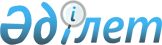 "Мемлекеттік материалдық резервті қалыптастыру және сақтау саласындағы қызметті жүзеге асыратын, террористік тұрғыдан осал объектілердің терроризмге қарсы қорғалуын ұйымдастыру жөніндегі нұсқаулықты бекіту туралы" Қазақстан Республикасы Төтенше жағдайлар министрінің 2022 жылғы 26 қаңтардағы № 28 бұйрығына өзгерістер енгізу туралыҚазақстан Республикасы Төтенше жағдайлар министрінің 2024 жылғы 22 ақпандағы № 65 бұйрығы. Қазақстан Республикасының Әділет министрлігінде 2024 жылғы 23 ақпанда № 34047 болып тіркелді
      БҰЙЫРАМЫН:
      1. "Мемлекеттік материалдық резервті қалыптастыру және сақтау саласындағы қызметті жүзеге асыратын, террористік тұрғыдан осал объектілердің терроризмге қарсы қорғалуын ұйымдастыру жөніндегі нұсқаулықты бекіту туралы" Қазақстан Республикасы Төтенше жағдайлар министрінің 2022 жылғы 26 қаңтардағы № 28 бұйрығына (нормативтік құқықтық актілерді мемлекеттік тіркеу тізілімінде № 26675 болып тіркелген) мынадай өзгерістер енгізілсін:
      көрсетілген бұйрықпен бекітілген Мемлекеттік материалдық резервті қалыптастыру және сақтау саласындағы қызметті жүзеге асыратын, террористік тұрғыдан осал объектілердің терроризмге қарсы қорғалуын ұйымдастыру жөніндегі нұсқаулықта:
      6-тармақтың 5) тармақшасы мынадай редакцияда жазылсын:
      "5) күзетілетін объектілер – күзетілетін адамдардың болуына арналған ғимараттар, құрылыстар мен құрылысжайлар, Қазақстан Республикасының Мемлекеттік күзет қызметі күзететін өзге де ғимараттар, құрылыстар мен құрылысжайлар, сондай-ақ оларға іргелес жатқан аумақ пен акватория;";
      35-тармақ мынадай редакцияда жазылсын:
      "35. Объектінің терроризмге қарсы қорғалу паспорты (бұдан әрі – паспорт) Қазақстан Республикасы Ішкі істер министрінің 2023 жылғы 14 маусымдағы № 481 және Қазақстан Республикасы Ұлттық қауіпсіздік комитеті Төрағасының 2023 жылғы 26 маусымдағы № 51/қе бірлескен бұйрығымен (нормативтік құқықтық актілерді мемлекеттік тіркеу тізілімінде № 32950 болып тіркелген) бекітілген террористік тұрғыдан осал объектілердің терроризмге қарсы қорғалуының үлгілік паспортына сәйкес бір мезгілде электрондық нұсқаны әзірлей отырып, үш данада жасалады.".
      2. Қазақстан Республикасы Төтенше жағдайлар министрлігінің Мемлекеттік материалдық резервтер комитеті заңнамада белгіленген тәртіппен:
      1) осы бұйрықты Қазақстан Республикасының Әділет министрлігінде мемлекеттік тіркеуді;
      2) осы бұйрықты Қазақстан Республикасы Төтенше жағдайлар министрлігінің интернет-ресурсында орналастыруды;
      3) осы бұйрық Қазақстан Республикасының Әділет министрлігінде мемлекеттік тіркелгеннен кейін он жұмыс күні ішінде Қазақстан Республикасы Төтенше жағдайлар министрлігінің Заң департаментіне осы тармақтың 1) және 2) тармақшаларында көзделген іс-шаралардың орындалуы туралы мәліметтерді ұсынуды қамтамасыз етсін.
      3. Осы бұйрықтың орындалуын бақылау жетекшілік ететін Қазақстан Республикасы Төтенше жағдайлар вице-министріне жүктелсін.
      4. Осы бұйрық алғашқы ресми жарияланған күнінен кейін күнтізбелік он күн өткен соң қолданысқа енгізілсін.
       "КЕЛІСІЛДІ"
      Қазақстан Республикасы
      Ішкі істер министрлігі
       "КЕЛІСІЛДІ"
      Қазақстан Республикасы
      Ұлттық қауіпсіздік комитеті
					© 2012. Қазақстан Республикасы Әділет министрлігінің «Қазақстан Республикасының Заңнама және құқықтық ақпарат институты» ШЖҚ РМК
				
      Қазақстан Республикасының Төтенше жағдайлар министрі 

Ч. Аринов
